Администрация города КемеровоУправление экономического развития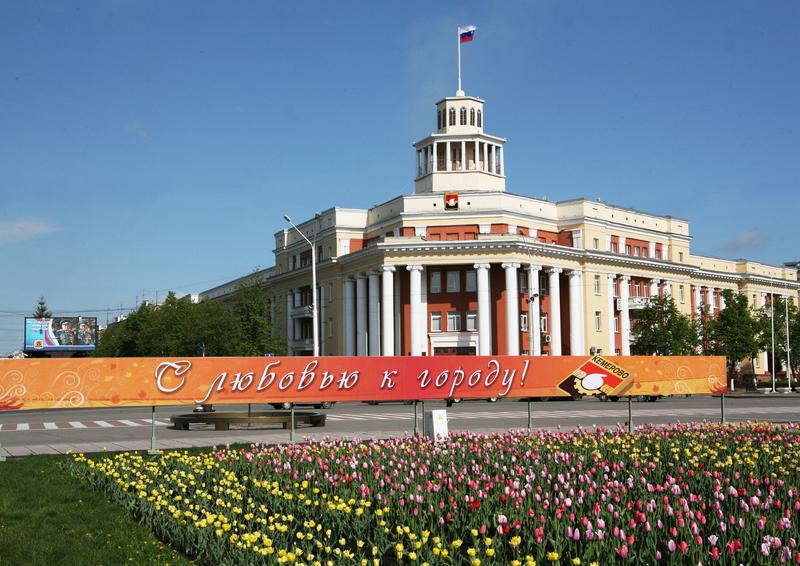 Итоги социально-экономического развитиягородского округа Кемерово за 2015 год(предварительные данные)СОДЕРЖАНИЕПРЕДВАРИТЕЛЬНЫЕ ИТОГИ СОЦИАЛЬНО-ЭКОНОМИЧЕСКОГО РАЗВИТИЯ ГОРОДА КЕМЕРОВОДЕМОГРАФИЧЕСКАЯ СИТУАЦИЯ………………………………………………………..……2ТРУДОВЫЕ РЕСУРСЫ И ЗАНЯТОСТЬ НАСЕЛЕНИЯ…………………………………….......3Уровень жизни населения	5ОБОРОТ ОРГАНИЗАЦИЙ…………………………………………………………………………6ПРОМЫШЛЕННОЕ ПРОИЗВОДСТВО…………………………………………………………..6ПОТРЕБИТЕЛЬСКИЙ РЫНОК……………………………………………………………………8МАЛОЕ ПРЕДПРИНИМАТЕЛЬСТВО……………………………………………………….….10ФИНАНСОВОЕ СОСТОЯНИЕ ОРГАНИЗАЦИЙ……………………………………….……...11ИНВЕСТИЦИИ………………………………………………………………………………….…12СТРОИТЕЛЬСТВО………………………………………………………………………………..14УПРАВЛЕНИЕ МУНИЦИПАЛЬНЫМ ИМУЩЕСТВОМ……………………………….……..18БЮДЖЕТ ГОРОДА…………………………………………………………………………….….20СОЦИАЛЬНАЯ СФЕРА	22ОБРАЗОВАНИЕ	22КУЛЬТУРА……………………………………………………………………………………….………25СПОРТ…………………………………………………………………………………….…………........26МОЛОДЕЖНАЯ ПОЛИТИКА………………………………………………………………………….27ЗДРАВООХРАНЕНИЕ………………………………………………………………………………………………………………..………28СОЦИАЛЬНАЯ ЗАЩИТА НАСЕЛЕНИЯ	31Сфера жизнеобеспечения города	33Жилищно-коммунальное хозяйство	33Благоустройство и РАЗВИТИЕ УЛИЧНО-ДОРОЖНОЙ СЕТИ	33Транспорт	36Работа с населением	37Охрана правопорядка	38Средства массовой информации	40ПРЕДВАРИТЕЛЬНЫЕ ИТОГИ СОЦИАЛЬНО-ЭКОНОМИЧЕСКОГО РАЗВИТИЯ ГОРОДА КЕМЕРОВО(по данным Кемеровостата по состоянию на 16.02.2016)В 2015 году по городу Кемерово усугубилось снижение экономических показателей. Однако, несмотря на это отмечен рост относительно 2014 года таких макроэкономических показателей как, индекс промышленного производства, объем введенного в эксплуатацию жилья и среднемесячная начисленная заработная плата по крупным и средним предприятиям. ПромышленностьНа крупных и средних предприятиях промышленности отмечен небольшой рост производства на 100,2%, что обусловлено увеличением объемов производства и распределения электроэнергии, газа и воды на 12,5 %.СтроительствоПредприятиями города выполнено строительных работ на сумму 23,1 млрд. руб., что в сопоставимых ценах составляет 85,1% к уровню 2014 года. Объем введенного в эксплуатацию жилья составил 288,0 тыс. кв. м. ИнвестицииПо предварительным данным, организациями города всех форм собственности за 2015 год направлено 33,1 млрд. рублей инвестиций в основной капитал, что в сопоставимых ценах на 35,9% ниже уровня 2014 года. Объем инвестиций по крупным и средним предприятиям составил 19,1 млрд. рублей (снижение на 30,5%).Потребительский рынок*Сохраняются отрицательные тенденции на потребительском рынке, оборот розничной торговли за 2015 года составил 103 млрд. руб., оборот общественного питания – 5,5 млрд. руб., объем платных услуг населению – 34,0 млрд. руб.ЦеныИндекс потребительских цен в декабре 2015 года по отношению к предыдущему месяцу составил 100,8%, в том числе на продовольственные товары – 101,1%, непродовольственные товары – 100,4%, услуги – 101,2%. С начала текущего года индекс потребительских цен составил 111,5%.Уровень жизни населенияСреднемесячная начисленная заработная плата по крупным и средним предприятиям в среднем за 2015 год составила 34 464 рубля и увеличилась к уровню 2014 года номинально на 3,8%.Индекс реальной заработной платы за январь-декабрь 2015 года составил 90,6 %.Рынок трудаЧисло зарегистрированных безработных на рынке труда с начала 2015 года увеличилось 36,2 %.Нагрузка на одну вакансию составила 1,04 человека.*Данные рассчитаны Кемеровостатом в аналитических целях в качестве оценочных и не являются официальной статистической информациейДЕМОГРАФИЧЕСКАЯ СИТУАЦИЯ(по данным Кемеровостата по состоянию на 20.04.2016)Среднегодовая численность постоянного населения города за 2015 год составила 551 110 человек.За 2015 год в городском округе родились 6 964 ребенка (101,3 % к 2014 г.). Число родившихся превысило число умерших на 4,6% (в 2014 г. – на 3,1%). Естественный прирост населения за 2015 год (превышение числа родившихся над числом умерших) составил 302 человека. Для сравнения, за 2015 год по Кемеровской области сложилась естественная убыль населения – 5 402 человека.В течение 2015 года в город прибыло на постоянное проживание 15 353 человека, а выбыло 11 738 человек. В результате положительное миграционное сальдо составило 3 615 человек (2014 г. – миграционный прирост составил 4 948 человек). Миграционный прирост населения сложился за счет притока иногородних и иностранных студентов, поступивших в кемеровские учебные заведения, а также мигрантов, прибывших по причинам личного, семейного характера.  Таким образом, по состоянию на 01.01.2016 численность населения города Кемерово составила 553 076 человек. Кемерово стал самым многочисленным городом Кузбасса, превысив численность г. Новокузнецк.За 2015 год в брак вступили 3 937 пар (94,7% к 2014 г.), распались 2 423 семьи (87,8% к 2014 г.). В отчетном периоде на 1 развод приходилось 1,6 зарегистрированных браков.ТРУДОВЫЕ РЕСУРСЫ И ЗАНЯТОСТЬ НАСЕЛЕНИЯВ 2015 году продолжилась тенденция к уменьшению численности трудоспособного населения и их доли в общем количестве населения города.В среднем по сведениям органов статистики по состоянию на 20.02.2016, в 2015 году на крупных и средних организациях города трудились 149 902 человека. В сравнении с прошлым годом численность работников крупных и средних предприятий города Кемерово в январе – декабре 2015 года снизилось на 5,4 % к уровню января-декабря 2014 года.Уровень зарегистрированной безработицы на конец декабря 2015 года составил 1,46 %, что на 0,43 процентных пункта выше соответствующего периода 2014 года.За 12 месяцев 2015 года в ГКУ «Центр занятости населения г. Кемерово» (далее - ЦЗН) за предоставлением государственных услуг обратилось 45 804 человека, что на 31,7 % больше, чем за 2014 год (34 783 человека). Численность граждан, поставленных на регистрационный учет в качестве ищущих работу, составила 18 628 человек, или 40,7% от общей численности лиц, обратившихся в службу занятости.По состоянию на 01.01.2016 в городе Кемерово зарегистрировано 4 882 безработных гражданина, что на 32,3 % больше, чем на 01.01.2015. Пособие по безработице получают 4 211 человек (86,3% от числа безработных).С начала года 304 организации города Кемерово подали сведения в ЦЗН о предстоящем увольнении 3 411 человек в связи с сокращением штата.В течение 2015 года в службу занятости обратились 1 372 человека, сокращенных в этом периоде. На 01.01.2016 на учете состоят 684 высвобожденных сотрудников, что составляет 12,9 % от состоящих на учете.Заявленная работодателями потребность в работниках за январь - декабрь 2015 года составила 21 726 вакансий (2014 г. – 36 490 вакансий), из них 68 % вакансии по рабочим профессиям (2014г. – 75,9 %). Коэффициент напряженности по состоянию на 01.01.2016 составил 1,04 человек на 1 вакансию (2014 г. – 0,40).Доля безработных, нашедших работу, от численности безработных граждан, снятых с учета по всем основаниям, составила 53,3% (2014г. – 51,8%).За январь-декабрь 2015 года: организовали собственное дело – 38 человек, в том числе 32 человека зарегистрированы в качестве индивидуальных предпринимателей, 6 граждан были зарегистрированы как юридическое лицо; получили единовременную финансовую помощь на подготовку документов для соответствующей государственной регистрации – 44 человека. На временные работы трудоустроено 1 201 учащийся (2014 г.- 1 200 учащихся), желающих работать в свободное от учебы время; выпускников учреждений начального и среднего профессионального образования в возрасте от 18 до 20 лет, ищущих работу впервые, – 8 человек (2014 г. – 6 человек). Численность граждан, принимавших участие в оплачиваемых общественных работах, составила 469 человек, из них 96,4% - безработные граждане. На временные работы по специальной программе, предусмотренной для испытывающих трудности при поиске работы, было трудоустроено 107 человек.Уменьшить профессионально-квалификационный дисбаланс на рынке труда помогает профессиональное обучение и профессиональная ориентация.На профессиональное обучение, переобучение и повышение квалификации в отчетном периоде было направлено 618 человек, или 114,4 % к уровню 2014 года. Профориентационные услуги за 2015 год получили 5 768 человек (2014 г. – 5 485 человек), из них 4 142 безработных гражданина (2014 г. – 3 353 человека).УРОВЕНЬ ЖИЗНИ НАСЕЛЕНИЯ(предварительные данные)В городе Кемерово среднемесячные номинальные денежные доходы на душу населения за 2015 год составили 24 647,68 рублей, что на 3,3% больше, чем за 2014 год. Реально располагаемые доходы населения снизились на 6,5%.Среднемесячная заработная плата работников крупных и средних предприятий города в номинальном выражении в отчетном году по сравнению с прошлым годом выросла на 3,9 % и составила 34 464 рубля. Опережающий темп роста индекса потребительских цен способствовал снижению реальной среднемесячной заработной платы на 9,4%. 34 464 руб. средняя по крупным и средним предприятиям городаВ сфере промышленного производства, где заняты 19,7% от общей численности работников крупных и средних предприятий, среднемесячная заработная плата за январь-декабрь 2015 года составила 37 889,5 рублей, или 108,8% к уровню 2014 года.В бюджетной сфере заработная плата работающих увеличилась в среднем на 3,3% и составила 27 106,5 рублей. За отчетный период заработная плата по виду экономической деятельности «добыча полезных ископаемых» является одной из наиболее высоких среди наблюдаемых видов экономической деятельности, размер ее достиг 83 385,4 рублей. В аутсайдерах по уровню заработной платы традиционно находится вид экономической деятельности «гостиницы и рестораны», размер которой составил за январь-декабрь 2015 года 16 138,8 рублей.Разрыв между максимальной и минимальной величиной заработной платы по видам экономической деятельности за отчетный период составил 5,2 раза (2014 г. – 3,1).Заработную плату выше средней по городу в январе-декабре 2015 года получали 40% из общего числа работающих на крупных и средних предприятиях (2014 г. – 36,8%).  По данным территориального органа Федеральной службы государственной статистики по Кемеровской области на 1 января 2016 года 2 организации города: ГП Кемеровской области «ЖКХ» и ЗАО «Коксохиммонтаж-Кемерово» имели задолженность по заработной   плате   перед 158 работниками в сумме 6 775 тыс. рублей. В расчете на одного работника просроченная заработная плата составила 42 880 рублей.	ОБОРОТ ОРГАНИЗАЦИЙЗа 2015 год оборот крупных и средних организация города в действующих ценах составил 447,0 млрд. рублей и увеличился по сравнению с 2014 годом на 3,0 %.Доля промышленных предприятий в экономическом обороте крупных и средних организаций остается наиболее существенной – 45,7 %.Доля торгующих организаций в обороте крупных и средних организаций города Кемерово составила 38 %.ПРОМЫШЛЕННОЕ ПРОИЗВОДСТВОИндекс промышленного производства в целом по городу за 2015 год составил 96,8 % (к уровню 2014 года), что ниже показателя по Кемеровской области (102,1 %). Объем отгруженных товаров собственного производства, выполненных работ и услуг собственными силами (всеми категориями производителей), по видам экономической деятельности, составил:• «добыча полезных ископаемых» 2 344 млн. рублей, что на 7,9% ниже уровня 2014 года;• «обрабатывающие производства» – 96 430 млн. рублей, что на 14,3% выше уровня 2014 года;• «производство и распределение электроэнергии, газа и воды» – 22 866 млн. рублей, что на 35,9% ниже уровня 2014 года.Объем отгруженных товаров собственного производства, выполненных работ и услуг собственными силами крупных и средних предприятий, составил 111 624 млн. рубля, что на 5,7 % ниже уровня 2014 года.Индекс промышленного производства по крупным и средним организациям города составил 100,2 % к уровню 2014 года, в том числе:- добыча полезных ископаемых – 84,8 %;- обрабатывающие производства – 97,7 %;- производство и распределение электроэнергии, газа и воды – 112,5 %.Снижение индекса по обрабатывающим производствам обусловлено, главным образом, сокращением производства транспортных средств и оборудования на 80,2 %, в том числе продукции вагоностроения на 87%. Такое значительно снижение обусловлено перепрофилированием деятельности Кемеровского филиала АО «Алтайвагон» с производства продукции вагоностроения на выпуск продукции химического машиностроения. Предприятие переименовано в «Кемеровский завод химического машиностроения» - филиал АО «Алтайвагон».Индекс производства в химической отрасли за 2015 год составил 105,1 % к 2014 году. Эта отрасль остается базовой для города, на ее долю приходится 33,6% всего промышленного производства. Возросло производство аммиака на 22,7%, соды каустической на 21,6%, кислоты серной на 12%, удобрения минеральные или химические на 7,3%. Вместе с тем на 16,2% сократилось производство пластмассы.Химические предприятия города, такие как КАО «АЗОТ», ООО ПО «Химпром», ОАО «Полимер», ООО ПО «Токем», продолжают реализацию инвестиционных проектов по реконструкции и модернизации производств, оптимизации энергетического хозяйства.Производство кокса, нефтепродуктов составляет 24,7% от общего объема промышленного производства. За 2015 год индекс промышленного производства составил 101,5 %.Основным производителем по данному подвиду экономической деятельности является ОАО «Кокс». Объем производства за 2015 год составил 27,1 млрд. рублей, что выше 2014 года на 34,4%. В натуральном выражении также произошло увеличение объемов производства:•	кокс 6 % влажности – на 4,9 % (2 727,4 тыс. тонн); •	смолы каменноугольной – на 9,9 % (119 тыс. тонн);•	бензола сырого – на 8,5 % (38,4 тыс. тонны).На территории завода ведется строительство комплекса электростанции, что позволит утилизировать коксовый газ с максимальной пользой и минимальным экологическим воздействием на окружающую среду. За 2015 год объем инвестиций по данному проекту составил 582,9 млн. рублей.Производство и распределение электроэнергии, газа и воды за 2015 год по сравнению с 2014 годом снизилось на 36,2% за счет снижения объемов, отпускаемых распределительными компаниями. В тоже время, с начала года электростанциями города выработано 4,2 тыс. ГВт.ч электроэнергии, что на 25% выше уровня 2014 года (электростанциями Кемеровской области выработано 25,7 млрд. кВт.ч, что на 19,5 % выше уровня 2014 года). Производство тепловой энергии в городе снизилось на 1,7 % по сравнению с уровнем 2014 года и составило 9,0 млн. Гкал (по Кемеровской области данный показатель снизился на 8% и составил 34,2 млн. Гкал).ПОТРЕБИТЕЛЬСКИЙ РЫНОК*В 2015 году оборот розничной торговли составил 103,1 млрд. рублей, что в товарной массе на 14,6 % меньше 2014 года.  98,0 % оборота розничной торговли формировалось торгующими организациями и индивидуальными предпринимателями, осуществляющими деятельность в стационарной торговой сети, и 2,0 % – за счет продажи товаров на розничных рынках и ярмарках.В структуре оборота розничной торговли крупных и средних организаций всех видов деятельности пищевые продукты, включая напитки, и табачные изделия составили 46,2 %, непродовольственные товары – 53,8 % (в 2014 году – 43,2 % и 56,8 % соответственно).* Данные рассчитаны Кемеровостатом в аналитических целях в качестве оценочных и не являются официальной статистической информациейПродолжилась работа по введению новых предприятий торговли. В течение 2015 года введено 218 объектов торговой сети (вновь открытые - 43 объекта, после реконструкции – 175 объектов). Торговая площадь введенных в эксплуатацию объектов составила 47,7 тыс. кв. м, при этом создано 1 221 рабочее место.Обеспеченность населения площадью торговых объектов составляет 858 кв. м на 1 000 человек населения, или 120,5 % от норматива (712 кв. м на 1 000 человек).          На территории города Кемерово действует сеть социально ориентированных торговых предприятий со статусом «Губернский»:           - 2 магазина: ООО «Система Чибис»;                 - 1 губернский сельский рынок ПО «Кемеровское»;            - 2 губернских сельских центра фермерской торговли ООО «Сельские рынки Кузбасса».В каждом губернском торговом предприятии существует ассортиментный перечень товаров, который реализуется по ценам на 10 – 15 % ниже цен, сложившихся в розничной торговле. На губернском сельском рынке ассортиментный перечень включает в себя 90 наименований социально значимых продуктов питания; в губернских центрах фермерской торговли – 43 наименования, в магазинах – 52 наименования.Специалистами управления потребительского рынка и развития предпринимательства администрации города Кемерово регулярно осуществляются проверки губернских предприятий по соблюдению утвержденного ассортиментного перечня и цен. За 2015 год проведено 59 проверок. Выявлено 23 факта нарушения порядка ценообразования на социально значимые продукты питания, цены приведены в соответствие.Большой вклад в формирование потребительского рынка вносят местные производители. На территории города действуют 85 цехов малой мощности и 54 мини-пекарни, которые предлагают для потребителей широкий ассортимент продуктов питания (мясная и рыбная продукция, макаронные и кондитерские изделия, безалкогольные напитки и др.).В 2015 году проведено 8 сельскохозяйственных ярмарок с участием предприятий пищевой и перерабатывающей промышленности, сельского хозяйства, областного потребительского союза, оптовой торговли.По распоряжению Главы города в 2008 году создана комиссия по ежедневному мониторингу цен на социально значимые продукты питания. Регулярно проводится мониторинг в 29 торговых предприятиях города.В течение 2015 года проведено 1 396 проверок правильности применения торговой надбавки. Фактов нарушения порядка ценообразования на социально значимые продукты питания не выявлено.Оборот общественного питания по городу за 2015 год снизился по сравнению с прошлым годом на 10,5 % (в сопоставимых ценах) и составил 5,5 млрд. рублей.В городе действует 805 предприятий общественного питания, в том числе 638 объектов общедоступной сети на 20 454 посадочных места, из них 224 – кафе; 225 – закусочных; 151 – бар; 38 – ресторанов. В 2015 году открылось 43 объекта общественного питания на 2 353 посадочных места, при этом создано 191 рабочее место.Объем платных услуг, оказанных населению, составил 34,0 млрд. рублей, в сопоставимых ценах он сократился на 2,8 %.  Преобладающую долю в общем объеме платных услуг населению занимают услуги связи, жилищно-коммунальные, медицинские услуги и услуги системы образования.Сфера бытового обслуживания в городе включает 1 226 объектов. В 2015 году открыто 87 объектов, создано 271 рабочее место.Индекс потребительских цен в декабре 2015 года по отношению к предыдущему месяцу составил 100,8 %, в том числе на продовольственные товары – 101,1 %, непродовольственные товары – 101,2 %. С начала текущего года индекс потребительских цен составил 111,5 %.Стоимость минимального набора продуктов питания (используется для анализа изменений цен по фиксированной корзине товаров с едиными объемами потребления) в декабре 2015 года осталась на уровне предыдущего месяца и составила 3 246,63 рубля в расчете на одного человека (по Кемеровской области – 3 335,72 рубля, рост на 16,08 рублей). МАЛОЕ ПРЕДПРИНИМАТЕЛЬСТВО(предварительные данные)На начало 2015 года в городе Кемерово осуществляли деятельность 26 774 субъекта малого предпринимательства, в том числе 14 815 малых предприятий и 11 959 индивидуальных предпринимателей.Среднесписочная численность работников, занятых на малых предприятиях составляла 60,5 тыс. человек. На реализацию мероприятий муниципальной программы развития субъектов малого и среднего предпринимательства в городе Кемерово в 2015 году выделено 28,1 млн. рублей, в том числе за счет средств бюджета города Кемерово – 18,4 млн. рублей, средств Муниципального некоммерческого Фонда поддержки малого предпринимательства г. Кемерово – 6,0 млн. рублей, субсидии областного бюджета – 0,2 млн. рублей, федерального бюджета – 3,4 млн. рублей.В области улучшения условий ведения предпринимательской деятельности продолжилась выдача займов, предоставление субсидий и грантов субъектам малого и среднего предпринимательства. В 2015 году принято 42 пакета документов от предпринимателей на предоставление субсидий за счет средств бюджета города Кемерово с целью оказания финансовой поддержки кемеровским предпринимателям. Комиссией принято решение по финансированию 23 предпринимателей на общую сумму 4,4 млн. рублей.Гранты получили 8 предпринимателей на общую сумму свыше 2,2 млн. рублей из бюджетов всех уровней. На момент предоставления поддержки создано 24 рабочих места (обеспечена самозанятость). Субсидии на возмещение затрат, связанных с приобретением оборудования, предоставлены 5 предпринимателям на общую сумму 2,1 млн. рублей из бюджетов всех уровней. Получателями поддержки создано или сохранено 164 рабочих места. С начала года муниципальным некоммерческим фондом поддержки малого предпринимательства г. Кемерово профинансировано 9 проектов на общую сумму 7,2 млн. рублей.Всего субъектам малого предпринимательства за 2015 год выдано 10 040,4 млн. рублей кредитных ресурсов на развитие промышленности, торговли, транспорта и прочих отраслей. Наибольшая сумма выданных кредитов субъектам малого предпринимательства приходится на кредиты юридическим лицам –   88,0 %. Структура выданных кредитов сложилась следующим образом: на торговлю приходится 49,6 % всех выданных кредитов, 17,4 % на промышленность, 2,7 % на транспорт, 30,3 % на прочие отрасли. Структура выданных кредитов индивидуальным предпринимателям сложилась следующим образом: на торговлю приходится 41,6 % всех выданных кредитов, 6,8 % на транспорт, 2,2 % на промышленность, 49,4 % на прочие отрасли.При содействии специалистов муниципального бюджетного учреждения «Центр поддержки предпринимательства» г. Кемерово (далее – ЦПП) с начала года подготовлено 549 пакетов документов для регистрации в качестве субъектов предпринимательской деятельности (122,5 % к уровню 2014 года), оказано 17 750 консультаций.Каждый второй и четвертый четверг месяца в ЦПП проводится прием уполномоченного по правам предпринимателей в Кемеровской области.ФИНАНСОВОЕ СОСТОЯНИЕ ОРГАНИЗАЦИЙ(по данным Кемеровостата по состоянию на 16.02.2016)За 2015 год сальдированный финансовый результат (прибыль минус убыток) организаций города Кемерово (без субъектов малого предпринимательства, банков, страховых и бюджетных организаций) составил 7,5 млрд. рублей прибыли (2014 год – 38,6 млрд. рублей убытков). По городу Кемерово 27,1 % организаций получили убыток в размере 16,0 млрд. рублей, что на 74,6 % меньше по сравнению с 2014 годом. Основными видами экономической деятельности, сформировавшими убыток, являются: химическое производство, добыча полезных ископаемых, оптовая и розничная торговля, транспорт и др. Динамика сальдированного финансового результатакрупных и средних организаций г. Кемерово, млн. рублей  В сфере расчетов предприятий и организаций города Кемерово за отчетный период отмечается превышение задолженности дебиторов (137,4 млрд. рублей) над задолженностью кредиторов (111,7 млрд. рублей). Кредиторская задолженность крупных и средних предприятий и организаций города Кемерово по состоянию на 01.01.2016 составила 111,7 млрд. рублей, что на 11,1 % меньше по сравнению с началом 2015 года (125,7 млрд. рублей).Просроченная кредиторская задолженность по состоянию на 01.01.2016 года составила 7,8 млрд. рублей (на 01.01.2015 – 5,4 млрд. рублей).Доля просроченной кредиторской задолженности в составе суммарной задолженности составила 7,0 % (на 01.01.2015 – 4,3 %). Наибольший удельный вес в суммарной просроченной кредиторской задолженности занимают обязательства предприятий поставщикам – 39,4 %, долги в бюджет – 3,1 %, задолженность в государственные внебюджетные фонды – 1,4 %. Дебиторская задолженность по состоянию на 01.01.2016 года составила 137,4 млрд. рублей, что на 5,0 % меньше по сравнению с началом текущего года (на 01.01.2015 – 144,7 млрд. рублей).Просроченная дебиторская задолженность с начала года сократилась на 8,4 %, составив 17,0 млрд. рублей, или 12,4 % в общем объеме дебиторской задолженности (на 01.01.2015 –18,5 млрд. рублей, 12,8 %). Почти вся сумма ожидаемых платежей с истекшими сроками погашения приходилась на долги покупателей и заказчиков за товары, работы и услуги - около 15,8 млрд. рублей (93,3 %).                                                ИНВЕСТИЦИИ(предварительные статистические сведения по состоянию на 20.02.2016)В городе Кемерово за 2015 год по предварительным данным направлено 33,1 млрд. рублей инвестиций в основной капитал, или 20,5 % к объему инвестиций по Кемеровской области. За отчетный период по предварительным данным наблюдается снижение инвестиций по городу Кемерово на 35,9 % в сопоставимых ценах к 2014 году.Объем инвестиций в основной капитал по крупным и средним предприятиям уменьшился по предварительным данным на 30,5 % в сопоставимых ценах по сравнению с 2014 годом и составил 19,1 млрд. рублей.Инвестиции в основной капитал по крупным и средним организациям г. Кемерово, млн. рублейВ январе – декабре 2015 года 19,9 % (3,8 млрд. руб.) объема инвестиций в основной капитал крупных и средних организаций города приходилось на предприятия обрабатывающей промышленности, в т.ч. 12,6 % (2,4 млрд. руб.) – химическое производство; 15,8 % (3,0 млрд.  руб.) – связь; 13,9 % (2,7 млрд. руб.) операции с недвижимым имуществом.Структура инвестиций в основной капитал крупных и среднихорганизаций за 2015 годНаибольший объем инвестиций в основной капитал был направлен на приобретение машин, оборудования, транспортных средств, производственный и хозяйственный инвентарь – 9 309,1 млн. рублей (48,6 %), на строительство зданий (кроме жилых) и сооружений – 7 248,5 млн. рублей (37,9%), на жилищное строительство – 2 380,2 млн. рублей (12,4%).Из общего объема инвестиций в основной капитал на развитие экономики и социальной сферы крупными и средними организациями города всех форм собственности в январе – декабре 2015 года использовано 10 395,7 млн. рублей за счет собственных средств - 54,3%, доля привлеченных средств составила 45,7 % (8 743,5 млн. рублей). Структура инвестиций в основной капиталпо источникам финансирования за 2015 год, млн. рублейСТРОИТЕЛЬСТВОПо предварительным данным, по итогам 2015 года в городе Кемерово общий объем выполненных работ по виду деятельности «Строительство» составил 23,1 млрд. рублей, что на 14,9 % меньше уровня 2014 года.За 2015 год из бюджетов всех уровней на строительство, реконструкцию и капитальный ремонт объектов социальной сферы были выделены средства в размере 712,7 млн. рублей, что на 25,1 % больше уровня прошлого года (569,5 млн. рублей).Отмечен рост объемов финансирования на строительство, реконструкцию и капитальный ремонт объектов здравоохранения и спорта, социальной защиты населения, культуры, молодежной политики, коммунального хозяйства, образования, а также прочих отраслей. В рамках реализации региональных и федеральных программ с целью повышения общей пропускной способности школ и детских дошкольных учреждений, обеспечения микрорайонов комплексной застройки объектами социальной сферы в текущем году завершено строительство и введены в эксплуатацию:- I очередь (начальная школа на 300 мест) общеобразовательной школы на 825 мест со спортзалом и плавательным бассейном в ж. р. Лесная Поляна;- общеобразовательная школа на 550 мест учащихся со спортзалом и плавательным бассейном в микрорайоне № 14 Заводского района;- инженерные сети к детскому саду-начальной школе в ж. р. Лесная Поляна;- детский сад на 324 места в микрорайоне № 13 Рудничного района;- детский сад на 280 мест в микрорайоне № 12 Рудничного района;- физкультурно-оздоровительный комплекс с катком в микрорайоне             № 60 Заводского района;- Многофункциональный центр по ул. Рекордная, 2в.Продолжается строительство детской поликлиники на 150 посещений в смену в ж. р. Лесная Поляна.В рамках адресной инвестиционной программы завершено строительство главного корпуса Центра госсанэпиднадзор за счет средств федерального бюджета.В рамках реализации муниципальной программы «Жилищная и социальная инфраструктура города Кемерово» проведены работы по:- капитальному ремонту сцены и трибун для зрителей в парке им.                Г.К. Жукова;- модернизации системы электроснабжения объекта: «МБУЗ «Кемеровский кардиологический диспансер» - повышение надежности электроснабжения ангиографии, МРТ, МСКТ»;- ремонту внутреннего помещения летней эстрады и кровли административного корпуса в детском оздоровительном лагере МАО «ЦАО «Космос»;- ремонту кровель спальных корпусов в детском оздоровительном лагере «Спутник»;- благоустройству территории под установку спортивной площадки МБДОУ № 44 «Детский сад общеразвивающего вида», ул. Ю. Смирнова, 55; - изготовлению и установке 6 теневых навесов и козырьков над входами МАДОУ № 224 «Детский сад общеразвивающего вида», ул. Космическая, 16б;- капитальному ремонту кровли здания, расположенного по просп. Шахтеров,1 (Литер К);- капитальному ремонту концертного зала МБОУ ДОД «Детская школа искусств № 61», ж. р. Кедровка, Промышленновский, ул. Ленина, 1а;- замене оконных блоков МБОУ СОШ № 91, бульв. Строителей, 50а; - капитальному ремонту туалетных комнат в МБОУ СОШ № 99,           просп. Молодежный, 20 и МБОУ СОШ № 92, просп. Ленинградский, 14а;В рамках подготовки учреждений социальной сферы к зимнему периоду выполнены работы по капитальному ремонту:- системы отопления и теплового узла с приборами учета тепла МБДОУ           № 89, ул. Ноградская, 11;- ремонту кровли с заменой перекрытия в здании МАСКОУ «Специальная (коррекционная) школа-интернат № 30», ул. Инициативная, 75;- кровель 6 дошкольных учреждений и четырехэтажного здания МБОУ «Гимназия № 41», просп. Ленина, 62 б.В рамках подпрограммы «Развитие градостроительства инженерной и транспортной инфраструктуры города Кемерово» реализуются мероприятия по строительству инженерных сетей водоснабжения, водоотведения, электроснабжения микрорайонов комплексной застройки. Выполнены работы по строительству сетей водоснабжения, канализации и ливневой канализации в микрорайоне № 68 Ленинского района.Выполнены инженерно-экологические и гидрометеорологические изыскания на объекте «Инженерные сети микрорайона ул. Антипова –              ул. Нахимова – 2 переулок Жданова». Проведена экспертиза проекта по строительству инженерных сетей 2-ой очереди малоэтажной жилой застройки западнее пересечения ул. Разрезовская и ул. Радужная. Начаты работы по модернизации тепловой сети для теплоснабжения жилого дома, расположенного юго-западнее дома № 9 по ул. Вельская, ж. р. Ягуновский, Пионер.В 2015 году специалистами управления архитектуры и градостроительства администрации города Кемерово проведены мероприятия по утверждению проектов планировок и проектов межевания территории:-  жилого района Лесная Поляна города Кемерово;- ул. Нахимова – пер.1-й Антипова – ул. Антипова – ул. Ракитянского Рудничного района;- микрорайона № 15 Заводского района города Кемерово;- микрорайона № 52 Заводского района города Кемерово;- квартала № 55 Заводского района города Кемерово;- микрорайона № 15А Центрального района города Кемерово;- земельного участка, расположенного северо-западнее пересечения просп. Притомский и ул. Терешковой Центрального района города;- микрорайона № 68 Ленинского района города Кемерово.Жилищное строительство и обеспечение жильемВ 2015 году введено в эксплуатацию 4 739 квартир (36 многоквартирных домов и 131 индивидуальный дом) общей площадью 287,6 тыс. кв. м, что на 1,4% выше уровня прошлого года. В структуре динамики ввода жилья за 2015 год отмечены разнонаправленные тенденции. Отмечен рост объемов ввода жилья по многоквартирным жилым домам (2015 год – 270,5 тыс. кв. м, 2014 год – 218,3 тыс. кв. м) и снижение вводимых площадей по индивидуальному жилищному строительству (2015 год – 17,5 тыс. кв. м, 2014 год – 65,2 тыс. кв. м). Доля индивидуального жилищного строительства в общем вводе жилья по городу Кемерово в 2015 году составила 6,1 % (в 2014 году – 23,0 %). Снижение темпов роста в индивидуальном жилищном строительстве объясняется, прежде всего, снижением платежеспособного спроса населением. Неопределенность экономической ситуации, а также сохраняющиеся достаточно жесткие условия кредитования остаются основными факторами, сдерживающими инвестиционную активность в этой сфере.Сохранять высокие темпы строительства по городу позволяет реализация проектов освоения площадок комплексной жилой застройки. Продолжается освоение микрорайонов №№ 7Б, 15А, 12/1 Центрального района, микрорайонов №№ 12, 12А, 13 Рудничного района, микрорайонов №№ 14, 60, 52 Заводского района. В микрорайоне № 68 Ленинского района введены в эксплуатацию три жилых дома общей площадью 13,9 тыс. кв. м (294 квартиры). Введены в эксплуатацию три жилых дома в жилом комплексе «Прогресс» Заводского района общей площадью 19,9 тыс. кв. м (400 квартир).В ж. р. Лесная Поляна введено в эксплуатацию 12,8 тыс. кв. м жилья (141 квартира).В сентябре 2015 года строительной организацией ООО «Програнд» начато строительство трех многоквартирных жилых домов в микрорайоне Марковцева-5 Ленинского района. Для комплексного освоения территории данного микрорайона планируемый объем ввода жилья составляет 65,3 тыс. кв. м, в том числе 3,79 тыс. кв. м (95 квартир) – жилье экономического класса.В 2015 году из аварийного жилищного фонда переселено 95 семей (в 2014 году – 50 семей).10 работников бюджетной сферы получили социальные выплаты из бюджета города Кемерово на оплату первоначального взноса для приобретения квартир муниципального жилищного фонда, 18 семей из числа льготных категорий граждан получили льготные займы и социальные выплаты из областного бюджета (в 2014 году – 89 семей).ОАО «Агентство по ипотечному жилищному кредитованию Кемеровской области» в 2015 году предоставлено 389 ипотечных кредитов на сумму 437,7 млн. рублей, в том числе 140 – молодым семьям на сумму 167,5 млн. рублей. В 2014 году предоставлено 474 ипотечных кредита на сумму 623,3 млн. рублей, в том числе 184 – молодым семьям на сумму 254,6 млн. рублей. По состоянию на 01.01.2016 338 семей включены в списки граждан, имеющих право на приобретение жилья экономического класса.В соответствии с Федеральным законом от 24.11.1995 № 181-ФЗ «О социальной защите инвалидов в Российской Федерации» и Федеральным законом от 12.01.1995 № 5-ФЗ «О ветеранах» за 2015 год жильем обеспечено 58 семей, из них 45 – инвалиды и 13 – ветераны боевых действий.По итогам 2015 года 9 ветеранов Великой Отечественной войны обеспечены жильем по свидетельству о праве на получение единовременной денежной выплаты на приобретение, строительство жилья; 121 жилое помещение предоставлено детям-сиротам и детям, оставшимся без попечения родителей; 5 гражданам, признанным в установленном порядке вынужденными переселенцами, выданы жилищные сертификаты на общую сумму 6,9 млн. рублей и 1 сертификат для категории «Граждане, выехавшие из районов Крайнего Севера и приравненных к ним местностей» на сумму 1,9 млн. рублей.Кроме того, в 2015 году в г. Кемерово успешно завершена реализация программы переселения из аварийного жилья, признанного таковым до 2012 года, в соответствии с федеральным законом № 185-ФЗ.УПРАВЛЕНИЕ МУНИЦИПАЛЬНЫМ ИМУЩЕСТВОМДоходы от использования муниципального имущества за 2015 год снизились на 20,1 % по сравнению с 2014 годом и составили 2,2 млрд. рублейПри плане поступлений денежных средств от приватизации муниципального имущества на 2015 год в размере 181,0 млн. рублей по итогам года в бюджет города Кемерово поступило 184,0 млн. рублей, включая доходы от льготной приватизации в размере 85,6 млн. рублей. В 2015 год принято (разграничено) в муниципальную собственность города Кемерово и включено в Реестр муниципальной собственности специализированное имущество на сумму 483,2 млн. рублей, 81 земельный участок площадью 103,7 га.БЮДЖЕТ ГОРОДАПо состоянию на 1 января 2016 года в городской бюджет поступило доходов в сумме 17 821,1 млн. рублей, что составляет 99,6 % к уровню 2014 года. За отчетный период бюджет города Кемерово исполнен с дефицитом 1 453,6 млн. рублей.Доходы бюджета города Кемерово, млн. рублейСтруктура доходов бюджета города Кемерово, млн. рублейОсновным и наиболее стабильным источником формирования доходной части бюджета города остается налог на доходы физических лиц: за 2015 год сумма поступления НДФЛ составила 2 608,9 млн. рублей, что на 14,2% меньше уровня 2014 года. Налоговые платежи малого бизнеса в городской бюджет (единый налог на вмененный доход) составили 427,6 млн. рублей, что ниже на 2,9 % уровня 2014 года. Поступление земельного налога за январь-декабрь 2015 года составило 778,4 млн. рублей, что на 21,7 % ниже 2014 года.Расходная часть бюджета за 12 месяцев 2015 года исполнена в сумме       19 274,7 млн. рублей, или 103,9 % к 2014 году. Структура расходов бюджета г. Кемеровоза 2015 год, млн. рублейНаибольший удельный вес в расходах бюджета города Кемерово составили расходы на социальную сферу – 53,9 %. За 12 месяцев 2015 года расходы на социальную сферу сократились на 12,4 % и составили 10,4 млрд. рублей, из них из них 6,3 млрд. руб. приходится на образование; 2,3 млрд. рублей - на реализацию законов Российской Федерации в г. Кемерово (субвенции на оплату ЖКХ отдельным категориям граждан, ежемесячные пособия на ребенка и др.); 0,8 млрд. рублей – на социальную защиту населения. Значительными по объему являются расходы на жилищно-коммунальное хозяйство и благоустройство, они увеличились на 33,8 %, составив 4,3 млрд. рублей. Расходы на национальную экономику (3,6 млрд. рублей) составили 18,8% от общего объема денежных расходов местного бюджета, на государственное управление приходится 2,5 %, или 0,48 млрд. рублей, на национальную безопасность - 0,3% и 2,5 % (0,4 млрд. рублей) составляют прочие расходы.СОЦИАЛЬНАЯ СФЕРАОбразованиеДошкольное образованиеНаиболее значимым результатом в 2015 году стало обеспечение 100 % доступности дошкольного образования для детей в возрасте от 3 до 7 лет. В 2015 году создано 604 новых дошкольных места благодаря вводу после завершения строительства 2 новых корпусов детских садов: ДОУ № 239 в 13 микрорайоне Рудничного района;ДОУ № 91 в 12 микрорайоне Рудничного района.          Таким образом, всего обеспечено местами в дошкольных учреждениях 5 204 ребенка, то есть все нуждающиеся от 3 до 7 лет.          Растет число детей в возрасте до 3-х лет, обеспеченных местами в детских садах: в 2015 году это 28 % от числа всех нуждающихся, в 2014 году их число составляло 25 %.           В настоящее время функционирует 49 частных детских сада, которые посещают 970 детей.          С учетом всех форм дошкольного образования 96,1 % детей от 1,5 до 7 лет обеспечены местами в детских садах, что на 0,3 % больше по сравнению с 2014 годом. Общее и дополнительное образование          К началу нового учебного года 2015-2016 в городе Кемерово открыты I очередь (начальная школа на 300 мест) общеобразовательной школы на 825 мест со спортзалом и плавательным бассейном в ж. р. Лесная поляна и общеобразовательная школа на 550 учащихся со спортзалом и плавательным бассейном в микрорайоне № 14 Заводского района (из расчета 250 мест для нужд внутренних войск МВД России).Услугами общеобразовательных учреждений города охвачено 53 063 человека учащихся, из них 70,2 % занимались в первую смену (2014 год – 71,9%), что обусловлено приростом числа обучающихся по сравнению с предыдущим учебным годом.По итогам 2014-2015 учебного года среднее общее образование получили 2 095 человек (2014 г. – 2 120 человек), в том числе 20 чел., обучающихся по заочной форме (2014 г. – 20).107 выпускников, имеющих итоговые отметки «отлично» по всем учебным предметам, получили аттестаты о среднем общем образовании с отличием. 93 выпускникам вручены областные золотые медали и 35 выпускникам – серебряные медали «За особые успехи в учении» (в 2014 году 81 – золотая медаль и 42 – серебряные медали).В 2015 году 99,3 % выпускников муниципальных общеобразовательных учреждений получили аттестат о среднем (полном) образовании (2014 год – 100 %). Снижение показателя связано с повышением минимального балла по математике и прохождением ЕГЭ по математике на базовом и профильном уровне. 90,8 % выпускников 11-х классов поступили в высшие учебные заведения (2014 г. – 91,5 %), 8,3 % в средние специальные учебные заведения (2014 г. – 5,0%).В 2015 году количество участников школьного этапа Всероссийской олимпиады школьников 5-11 классов составило 27 332 человека (2014 г. – 24 075 человек).В 2015 году работали 120 научных обществ учащихся в 72 образовательных учреждениях города, в них занимались исследовательской деятельностью 4 944 обучающихся.В течении 2015 года осуществлялась адресная поддержка одаренных детей: получили Губернаторскую стипендию 73 победителя и призёра регионального этапа всероссийской олимпиады школьников; Губернаторскую премию – 3 024 отличника учёбы; муниципальную стипендию - 300 победителей и призёров муниципального этапа всероссийской олимпиады школьников и лауреатов НПК «Интеллектуал».В марте 2015 года проект управления культуры, спорта и молодежной политики администрации города Кемерово «Отражение инновационного практического опыта работы с одаренными детьми учреждений дополнительного образования города в информационно-иллюстрированном издании «Жизнь в гармонии с искусством» стал обладателем Золотой медали Всероссийского конкурса руководителей образовательной системы «Управленческий ресурс», прошедший под эгидой Международной славянской академии образования, искусства и культуры.Финансовое обеспечениеРасходы за счет средств бюджетов всех уровней на содержание 1 ребенка в год составили:в дошкольном учреждении – 90,6 тыс. руб. (2014 г. – 95,0 тыс. руб.);в школе – 40,6 тыс. руб. (2014 г. – 43,1 тыс. руб.);в школе-интернате – 190,4 тыс. руб. (2014 г. – 210,5 тыс. руб.);в детском доме – 519,7 тыс. руб. (2014 г. – 329,5 тыс. руб.).Заработная плата педагогических работников образовательных учреждений в среднем за 2015 год составила 28 253,5 рублей, заработная плата педагогических работников дошкольных образовательных учреждений – 26 013,04 рублей.Кадровое обеспечение            Всего в образовательных учреждениях города по состоянию на 01.01.2016 года трудятся 7 371 педагог, что на 166 больше, чем в 2014 году. Увеличение численности педагогов связано с открытием новых учреждений общего образования.            Имеют высшее образование 67,6 % (2014 г. – 63,3 %), высшую и первую квалификационную категории – 72,99 % (2014 г. – 68,1 %). Количество молодых специалистов составляет – 4,5 %.             В течении 2015 года было проведено 18 профессиональных конкурсов, в них приняли участие 420 педагогических работников.Социальная поддержка детей-сирот и детей,оставшихся без попечения родителей              В 2015 году продолжалась работа по устройству детей, оставшихся без попечения родителей, в приемные семьи. Доля детей, оставшихся без попечения родителей, в том числе переданных не родственникам (в приемные семьи, на усыновление (удочерение), под опеку (попечительство), охваченных другими формами семейного устройства, находящихся в учреждениях для детей-сирот и детей, оставшихся без попечения родителей,  на 01 января 2016 года составила 97,87%, что на 0,3 процентных пункта выше показателя 2014 года (2014 г. – 97,6%). В целях повышения компетентности кандидатов в приемные родители, опекуны (попечители), усыновители, формирования положительных установок по отношению к принимаемому ребенку, выявления истинных мотивов организации приемной семьи для кандидатов в усыновители, опекуны, приемные родители проводились комплексные курсы по программе подготовки через лекции, семинары и тренинги и индивидуальное консультирование.В рамках школы приемных родителей «Родительский дом – начало начал» в 2015 году занятия посещали 295 человек (в 2014 году – 240 человек).           В течении 2015 года работа по устройству детей, оставшихся без попечения родителей, в семьи граждан проводилась в рамках муниципального проекта «Приемные семьи», действующего в городе Кемерово с 2004 года, проектов «Счастливая семья – доброе дело родному Кузбассу» (детский дом № 2), «Свет надежды – детям» (детский дом № 1). По итогам мониторинга результатов реализации проектов в течении 2015 года в семейные формы устройства переданы 569 детей (2014 год – 497 детей).На 01.01.2016 в 424 приемных семьях воспитываются 573 ребенка (на 01.01.2015 в 382 приемных семьях воспитывались 504 ребенка). Под опекой (попечительством) – 1 360 детей (на 01.01.2015 – 1 328 человек). Усыновленных детей в 2015 году и находящихся на контроле органов опеки и попечительства в установленные законом сроки – 1157 человек.КультураЗа 2015 год в учреждениях культуры г. Кемерово состоялось 21 875 культурно-досуговых мероприятий (2014 г. – 21 603 мероприятия) с количеством посетителей 4 132 704 человека (2014 г. – 3 800 383 человека).В 2015 году музей-заповедник «Красная горка» посетили граждане Австрии, Бельгии, Великобритании, Греции, Испании, Италии, Израиля, Королевства Нидерландов, Швеции и многие другие.В 2015 году музей реализовал 13 образовательных программ, в которых приняли участие 13 693 человека.  Проведено 8 программ «Дни семейного отдыха» для 657 участников.В течении 2015 года в музее проведено 113 культурно-просветительских мероприятий для 7 739 человек.За отчетный период услугами муниципальных библиотек воспользовались 143,1 тыс. читателей (на уровне прошлого года). Книжный фонд насчитывает 824 тыс. экземпляров (2014 г. – 830,8 тыс. экземпляров). В 20 библиотеках работают электронные читальные залы, в 29 библиотеках организовано бесплатное обучение пожилых кемеровчан в школе компьютерной грамотности «Университет третьего возраста» (обучено более 500 человек).Ведется целенаправленная работа по организации внестационарного обслуживания, работали 16 пунктов выдачи литературы, 20 летних читальных залов на открытых площадках. Для жителей микрорайонов-новостроек сделано около 100 выездов передвижной библиотекой «Библиомобиль». Для 230 тысяч горожан разного возраста проведено 11,5 тысяч мероприятий.В течении 2015 года в Театре для детей и молодежи состоялось 5 премьерных спектаклей. Всего сыграно 365 спектаклей (в 2014 г. – 345) для 41 тыс. зрителей (2014 г. – 40,4 тыс.).Контингент учащихся школ искусств составил 8 876 человек (2014 г. – 8 605 человек). На 10 % увеличилось количество учащихся на основе самоокупаемости. С целью развития дополнительных образовательных услуг было открыто 7 новых классов для обучения детей дошкольного возраста.Стипендиатами разного уровня стало 356 учащихся. Творческие коллективы и солисты приняли участие в 358 конкурсах областного, всероссийского, международного уровня. Количество участников – 5084 человека, из них 3 612 стали победителями.В клубных учреждениях проведено более 7 400 мероприятий, которые посетило более 1,9 млн. человек. В муниципальных учреждениях клубного типа работает 528 клубных формирований, в которых занимается 9 780 участников, 28 коллективов имеют звание «Народный» и «Образцовый». Творческие коллективы клубных учреждений приняли участие более чем в 50 международных, областных, городских конкурсах и фестивалях.Спорт          Количество занимающихся спортом в городе составляет 232 923 человека (2014 г. – 218 309).В 8 спортивных школах занимается 5 082 ребенка (2014 г. – 4 731) в 23 отделения по 20 видам спорта, в том числе 13 видов спорта – по олимпийской     программе. За 2015 год проведено 1 312 спортивно-массовых мероприятий (2014 г. – 1 294), в которых приняли участие 191,6 тыс. кемеровчан. В 2015 году 2 061 кемеровский спортсмен выполнили спортивные разряды и получили спортивные звания (2014 г. – 1 465 человек).16 лучших кемеровских спортсменов вручена муниципальная стипендия на сумму 115,8 тыс. рублей. За высокие спортивные достижения единовременной муниципальной денежной премией награждены 123 лучших спортсмена и тренера (767,6 тыс. руб.).В 2015 году в городе Кемерово создан центр тестирования ГТО на стадионе «Шахтер». В тестовом режиме проходило выполнение нормативов Всероссийского физкультурно-спортивного комплекса «Готов к труду и обороне» всех желающих от 6 до 70 лет и старше. Приняли участие более 3 тыс. человек.Для организации спортивного досуга для жителей города работали: 67 зимних спортивных площадок (2014 г. – 58), из них 30 ледовых площадок, 26 зимних спортивных площадок, 10 лыжных объектов (14 лыжных трасс). Количество посещений 34,0 тыс. человек. 18 пунктов зимнего проката спортивного инвентаря. Услугами проката воспользовались 50,7 тыс. человек, в том числе более 3,5 тыс. чел. бесплатно.В городских акциях «Все на лыжи!» и «Все на каток!» приняли участие более 2,5 тыс. кемеровчан.Впервые МСАУ г. Кемерово «Стадион Химик», МАУ ГЦС «Кузбасс» и МАУ ФК «Кузбасс» провели программу спортивно-массовых мероприятий «Городская Зима», спортивные сооружения посетили 2,3 тыс. человек. В летний период была организована работа 275 площадок, из них: 14 площадок с уличными тренажерами, 12 площадок для занятий шахматами, в том числе 157 (2014 г. – 153) вечерних спортивных площадок работали со спортивными организаторами, спортплощадки посетили 91,4 тыс. человек (2014 – 77,9 тыс. чел.), проведено 7,3 тыс. спортивных мероприятий (2014 – 2,4). Впервые на площади Советов была организована работа Велошколы.В рамках реализации программы «Развитие шахмат в городе Кемерово на 2014-2017гг.» открыто 15 шахматных классов в детских садах и общеобразовательных школах.Молодежная политикаВ течении 2015 года проведено 1 510 молодежных мероприятий разной направленности. Приняли участие 90,6 тыс. человек.Трудоустроено 455 молодых людей (в 2014 г. – 2 588 человек).Более 400 молодых активистов приняли участие в реализации Всероссийского проекта Волонтерский корпус 70-летия Победы в Великой Отечественной войне, приняли участие в реализации патриотических акций ипроектов, изготовили более 300 сувениров для ветеранов и раздали более        24 000 георгиевских ленточек горожанам. 350 активистов волонтерского корпуса 70-летие Победы в Великой Отечественной войне участвовали в организации акции «Бессмертный полк».В 2015 году добровольцами было организовано 101 мероприятие для несовершеннолетних, попавших в сложную жизненную ситуацию, организовано 142 выхода с адресной помощью к одиноко проживающим пожилым людям. Ребята реализуют акции «Молодежь и граффити баллончик против спайса!» и «Интернет волонтеры», направленные на борьбу с незаконным распространением спайсов и других наркотических веществ.В реализации областных акций «Рождество для всех и каждого», «Рука помощи» приняли участие 170 волонтеров.Была организована работа 9 студенческих, молодежных профильных отрядов и подростковых трудовых бригад, всего за лето 2015 года трудоустроено 334 молодых человека, в том числе 83 подростка, попавших в сложную жизненную ситуацию.За 2015 год поддержано и реализован более 100 проектов и инициатив, самые яркие и массовые: «Карьерный форум», «Фестиваль красок Холли», «Фестиваль ЗОЖ», «Офицерский бал», «Театральная площадь», «Реанимацмя-3».  В рамках марафонов «Летние дни молодежи Кемерова» и «Осенние дни молодежи Кемерова» проведено более 100 молодежных мероприятий и акций, обще количество участников и организаторов – 19 тыс. человек.ЗдравоохранениеОхрана и укрепление здоровья населения, повышение качества и доступности медицинской помощи являются одним из приоритетных направлений в осуществлении социальной политики города. В течении 2015 года наблюдался рост стоимости единицы объема оказанной медицинской помощи: 	– по стационарной  медицинской  помощи – на 7,9% (январь-декабрь 2015 г. – 3 040,8 руб.;  январь-декабрь 2014 г. – 2 818,3 руб. за один койко–день); 	– по  амбулаторной медицинской  помощи – на 14,2% (январь-декабрь 2015 г. – 353,8 руб., январь-декабрь 2014 г. – 309,9 руб. за одно посещение поликлиники);– по   дневным   стационарам – на 17,2% (январь-декабрь 2015 г. – 912,6 руб., январь-декабрь 2014 г. – 778,4 руб. за один койко–день);– по скорой медицинской помощи на 12,5% (январь-декабрь 2015 г. – 2 179,8 руб., январь-декабрь 2014 г. – 1 937,6 руб.).          Расходы муниципальной сферы здравоохранения за январь-декабрь 2015 года сложились в размере 6 164,2 млн. рублей, что на 7,3% выше соответствующего периода прошлого года (2014 г. – 5 745,95 млн. руб.).           Среднемесячная номинальная начисленная заработная плата работников муниципальных учреждений здравоохранения за 2015 год увеличилась на 5% в сравнении с аналогичным периодом и составила 26 753,75 руб. (2014 г. – 25 362,10 руб.).           По программе «Родовой сертификат» за январь-декабрь 2015 года женскими консультациями и родильными домами города Кемерово выдано родовых сертификатов на сумму 67,93 млн. руб.            За 2015 год вакцинировано:- против гепатита В – 5 386 человек (1,073 млн. руб.);- против полиомиелита – 7 357 детей первого года жизни (2,835 млн. руб.);- против кори – 2 756 человек (0,087 млн. руб.);- против гриппа – 151 000 человек (12,668 млн. руб.).           На ВИЧ - инфекцию обследовано 88 910 человек, выявлено 1 298 российских граждан. На гепатиты В и С проведено 174 794 обследования, выявлено: гепатит В – 324 человека, гепатит С – 291 человек.           Количество лиц с вирусными гепатитами В и С, получавших противовирусную терапию – 633 человека.           В 2015 году за счет средств федерального бюджета для лечения ВИЧ-инфицированных больных поступило медикаментов на сумму 3,723 млн. руб. (2014 год – 2,013 млн. руб.), за счет средств областного бюджета для лечения, для лечения гепатитов медикаменты поступили на сумму 3,787 млн. руб. (2014 год на 16,831 млн. руб.). За счет областного бюджета приобретены эндоскопы гибкие для исследования верхних дыхательных путей с принадлежностями, источники света эндоскопические с принадлежностями, артроскопическая стойка, инструменты для артроскопических операций на коленном суставе, аппарат рентгенодиагностичексий хирургический передвижной, дрель аккумуляторная для сверления и пиления расширенная, комплекты операций на костях, дрель аккумуляторная для сверления и пиления расширенная, система регистрации отоакустической эмиссии для МБУЗ «Городская клиническая больница № 2»; эндоскопы гибкие для исследования верхних дыхательных путей с принадлежностями: бронхоскопы FB-120S, источники света эндоскопические с принадлежностями, дрель аккумуляторная для сверления и пиления высокой мощности, дрель аккумуляторная для сверления и пиления пневматическая, дрель аккумуляторная для сверления и пиления, трепан, внешняя скоба для иммобилизации таза, гемостаза и хирургической тампонады малого таза, артроскопическая стойка, инструменты для артроскопических операций на колленом и плечевом суставах для МБУЗ «Городская клиническая больница им. М.А. Подгорбунского».За счет местного бюджета приобретены парафинонагреватель, аппарат динамического электросна, аппарат для низкочастотной магнитотерапии передвижной, стабилоанализатор компьютерный с биологической обратной связью, компьютерно-игровой тренажерный комплекс для детей и взрослых, галогенератор, аппарат физиотерапевтический для прессотрапии и лимфодренажа, комплекс программно-аппаратный «ПлантоВизор», два аппарата физиотерапевтических, тренажер для тела с регулируемым отягощением для МАУЗ «Детская городская клиническая больница №5». ЭКГ для МБУЗ «Городская больница № 13».За счет внебюджетных средств (ОМС, ПД) приобретены аппарат двигательный пассивной мобилизации коленного и тазобедренного суставов, электрокардиограф шестиканальный, спирограф для МБУЗ «Городская клиническая больница № 1»; монитор фетальный с мультианализом для МБУЗ «Городская клиническая больница № 2»; аппарат наркозно-дыхательный оптика жесткая со стеклянными линзами для уретерореноскопии для МБУЗ «Городская клиническая больница № 3»; насос инфузионный перистальтический для МБУЗ «Городская инфекционная клиническая больница № 8»; аппарат электрохирургический высокочастотный для МБУЗ «Городская клиническая больница № 11»; монитор артериального давления и частоты пульса суточный  для МБУЗ «Кемеровский кардиологический диспансер»; авторефкератометр для МБУЗ «Детская городская клиническая больница № 5»; лампа щелевая, анализатор полей зрения для МБУЗ «Поликлиника № 6»; аппарат зуботехнический для очистки паром, аппарат для сверления отверстий под штифты, аппарат для изготовления гибких протезов для МАУЗ «Городская клиническая стоматологическая поликлиника № 1»; рентгенологический аппарат панорамный, установка стоматологическая для МАУЗ «Городская клиническая стоматологическая поликлиника № 3» и прочее.Социальная защита населенияЗа 2015 год на реализацию мероприятий социальной защиты населения направлено 2 742,8 млн. рублей за счет всех источников финансирования, что на уровне аналогичного периода прошлого года.Полностью обеспечены мерами социальной поддержки, согласно нормативно-правовым документам всех уровней, более 234 тыс. человек, что на 3,9 % выше уровня обеспеченности по итогам 2014 г.Среди получателей мер социальной поддержки:    •	157,2 тыс. чел. – по оплате жилья и коммунальных услуг,     •	70,8 тыс. чел. – по бесплатному и льготному проезду;  •	16,4 тыс. чел. – по выплате пенсии Кемеровской области;  •	20,7 тыс. чел. – по детским пособиям, •	8,3 тыс. семей – по предоставлению субсидий на оплату ЖКУ.Кроме того, в рамках реализации межведомственных проектов «Дети-инвалиды», «Дети улиц», «Доступная среда», «На защите детства», «Социально-игровая комната», «Каникулы», «Социальный профилакторий», «Социальная гостиная»:108 990 разноплановых услуг получили 491 ребенок-инвалид на базе МБУ РЦ «Фламинго» (2014 г. – 584 ребенка-инвалида получили 92 561 услугу);услугу по социальной реабилитации получили 535 несовершеннолетних детей в МКУ «Социально-реабилитационный центр для несовершеннолетних «Маленький Принц» (2014 г.  -  726 чел.);58 481 жителю города оказана помощь через МКУ «Центр социальной помощи семье и детям», в т.ч. 25 800 детям, оказавшимся в трудной жизненной ситуации, предоставлено 157 604 услуги (2014 г. – 20 967 детей, 167 585 услуг); горячее питание предоставлено 197 детям из малообеспеченных семей на базе 9-и пунктов благотворительного питания (2014 г. – 460 детей, 14 пунктов питания);осуществлено 3 313 патронажей семей, проживающих в общежитиях, предоставлено 21 781 консультация родителям и детям (2014 г. – 5 220 патронажей, 26 740 консультаций); проведено 5 458 развивающих занятий  и культурно-досуговых мероприятий (2014 г. – 8 157 мероприятий и занятий);специалистами консультативного отделения МКУ «Центр социальной помощи семье и детям» предоставлено 527 консультации для 138 семей (2014 г. - 500 консультаций для 156 семей) в рамках «Выездного социального консилиума» и «Скорой социальной помощи»;за счет спонсорских средств приобрести тренажеры, физиоаппараты и кедропластовую кабину для реабилитации детей-инвалидов в МБУ РЦ «Фламинго»;организовано благотворительное посещение цирка, театров, музеев города, экскурсий для 4 353 малообеспеченной семьи (2014 г.  – 4 346 семей);продолжена работу Пункта сбора и благотворительной выдачи вещей для молодых семей «Взаимопомощь» и на базе отделений МКУ «Центр социальной помощи семье и детям»: 29,2 тыс. единиц вещей принято от населения, учреждений и организаций города и выдано 2 941 семье, обратившимся за помощью (2014 г. – 49,2 тыс. ед. вещей для 2 923 семьям);  проведена акция «Семья» во всех районах города, в которой приняли участие 1 939 человек.В рамках реализации программы «Повышение качества жизни пожилых людей и инвалидов в 2015-2018 гг.»:64,0 тыс. пожилых людей и инвалидов (2014 г. – 57,1 тыс. чел.) предоставлены необходимые им социально-бытовые, социально-медицинские, социально-реабилитационные, социально-правовые и социально-психологические услуги;предоставлены платные бытовые услуги (парикмахеров, швей, обувщиков) – 34,0 тыс. чел. (2014 г. – 36,6 тыс. чел.); услуги «социального такси» - 979 пожилым людям и инвалидам (2014 г. – 1 051 пожилым людям и инвалидам);застраховано 268 человек из числа немобильных и маломобильных граждан (пожилые люди и инвалиды), проживающие в домах, попадающих в зону возможного затопления паводковыми водами (2014 г. – 67 чел.);528 ветеранов ВОВ поздравили с 90, 95, 100-летними юбилеями на дому.СФЕРА ЖИЗНЕОБЕСПЕЧЕНИЯ ГОРОДАЖилищно-коммунальное хозяйствоСредства, направленные на ЖКХ в 2015 году, составили 3 985,2 млн. рублей, что на 49,2 % выше уровня 2014 года, в том числе:- средства областного бюджета увеличились почти в 2 раза и составили 3 017,7 млн. рублей. Из областного бюджета неоднократно выделялась дотация на погашение задолженности по субсидии на теплоснабжение и горячее водоснабжение в целях возмещения затрат;- средства городского бюджета уменьшились на 16,1 %, составив 967,4 млн. рублей;- величина собственных и привлеченных средств уменьшились на 25,2% и составила 8,9 млн. рублей;- средства от оказания платных услуг уменьшились на 14,8 % и составили 4,0 млн. рублей.Полезная площадь многоквартирных жилых домов увеличилась на       2,2 % и составила 10 322,10 тыс. кв. м., в том числе:- доля муниципального имущества уменьшилась на 9,8 % и составила 419,50 тыс. кв. м.;- доля собственного и приватизированного жилья увеличилась на 2,7 % и составило 9 902,59 тыс. кв. м.Меры социальной поддержки гражданам при оплате ими коммунальных услуг увеличилась:- стоимость 1 куб. м холодной воды составила 27,50 рублей (2014 год 26,5 рублей); - стоимость 1 куб. м горячей воды -  29 рублей (2014 год - 25,49 рублей);- стоимость 1 куб. м канализации составила 13,32 рублей (2014 год – 12,39 рублей);- за 1 кв. м отопления - 640 рублей (2014 год – 595,14 рублей); - за 1 кв. м содержания, ремонт жилья - 15,25 рублей (2014 год – 14,72 руб.).Благоустройство и развитие улично-дорожной сетиЗа 2015 год в городе отремонтировано 50 дорожных объектов протяженностью 23,26 км, площадью 217,81 тыс. кв. м (за 2014 год – 26 объектов протяженностью 19,7 км площадью 132,02 тыс. кв. м).Выполнены работы по ремонту асфальтобетонного покрытия на 12 улицах общей протяженностью 11,13 км площадью 161,06 тыс. кв. м.:1. Устройство верхнего слоя асфальтобетонного покрытия по                     ул. Волгоградской от пр. Химиков до ул. 62-й проезд (3,07 км, 39,48 тыс. кв.м).2. Ремонт участков асфальтобетонного покрытия по                                                   ул. Красноармейской от просп. Кузнецкого до ул. Соборной; по ул. Свободы от ул. Каменской до поворота на разворотное кольцо; от ул. Свободы до просп. Молодежного; по ул. Марковцева (проезд вдоль рынка «Колос»); по                              ул. Тухачевского до рынка «Дружба»; по ул. Институтской от ул. Терешковой до проездов на просп. Шахтеров с 2-мя проездами до просп. Шахтеров; от                  ул. Волгоградской от просп. Ленина до просп. Московского; по                                       ул. Мателлистов от ул. Каркасной до ж/д переезда; ул. Сибиряков-Гвардейцев от ул. Терешковой до ул. Волгоградской; кольца по бульвару Строителей, перекрестка просп. Ленина – ул. Терешковой. За счет спонсорских средств выполнено уширение проезжей части ул. Баумана (от ул. Радищева до ул. Ю.Двужильного) до 4-х полос движения с устройством пешеходного тротуара, уширение перекрестка ул. Баумана, ул. Радищева; организовано кольцевое движение в одном уровне на транспортной развязке ул. Карболитовская – просп. Советский – ул. Щетинкина, начаты работы по капитальному ремонту законсервированного подземного перехода, расположенного напротив здания просп. Кузнецкий, 33а, и установка входных павильонов; выполнены работы по обустройству дополнительной полосы движения на участке от дома № 21 до дома № 23 по просп. Ленинградскому.•	На 34 участках площадью 56,75 тыс. кв. м протяженностью 11,35 км выполнены работы по устранению колейности.Проведен ямочный ремонт дорог на площади 170,81 тыс. м2 (2014 г. – 95 тыс. м2). Проведен ремонт трещин с применением битумной мастики общей протяженностью 149,456 тыс п.м. (в 2014 году 64,734 тыс. п.м.).Устройство заездных карманов и остановочных площадок, замена 9 остановочных павильонов по легковой дороге в Кировский район.•	Ремонт 158 участков дорог частного сектора (за 2014 год – 56 участков), в том числе дорог к садовым обществам «Надежда», «Ягодка», «Мичуринец», «Рудничное», «Притомский», «Химик», «Заря», «Радуга», «Южное», а также к кладбищам «Солонечное», п. Комиссарово, п. Пионер, проезд от «Центральное-2» до «Центральное-5», к «Кировское-1».•	Капитальный ремонт пролетных строений и аварийных пакетов деформационного шва моста «Кузбасский», путепровода по ул. 40 лет Октября, замена покрытия надземного перехода из поликарбоната на мосту «Кузнецкий», устройство полозьев для колясок на пешеходном надземном переходе ст. «Правотомск» в Кировском районе.•	Восстановлено 2 915 п.м. удерживающих ограждений, нарушенных в результате дорожно-транспортных происшествий (в 2014 году восстановлено 3 116 п.м).•	Выполнен ремонт деревянных ограждений по ул. Григорьева, ул. Джамбула, ул. Тельмана, по ул. 2-ая Камышинская, ул. Таврическая, ул. Дорожная, ул. Суворова.•	Выполнен ремонт перильного ограждения от ул. Водной к Парку Победы ж.р. Кедровка, от просп. Октябрьского, 20 в до ул. 2-ая Заречная, по ул. Ноябрьская и другие.Устройство и ремонт пешеходных тротуаров на 75 объектах (за 2014 год – 70 объектов).•	Установлены одиночные светильнии на опорах ЛЭП в частном секторе Заводского района в количестве 26 штук, в п. Предзаводском - 23 светильников, линии наружного освещения по Центральному проезду в количестве 8 шт., замена светильников большей мощностью на просп. Ленина – бульв. Строителей в количестве 16 светильников, устройство освещения по бульв. Строителей (3 опоры), от ул. Тухачевского, 45 до просп. Молодежного, 7, вдоль ФОК – 15 опор освещения, выполнен ремонт 37 объектов наружного освещения.За 2015 год выполнены работы по приобретению и установке 2 качелей для инвалидов-колясочников на пл. Советов и ремонту 33-х (120 элементов) детских игровых площадок (за 2014 год отремонтировано 17 детских площадок).За весенний и осенний период посажено 75,3 тыс. шт. саженцев. В рамках весеннего этапа проведения акции по посадке деревьев в каждом районе города были подобраны места под устройство аллей «Сирень Победы», всего было высажено 744 шт. сирени, с участием более 300 человек.За 2015 год приобретен и установлен на ул. Терешковой в районе              ул. Крамского комплекс фото-видеофиксации «Сфинкс», данный комплекс применяется для автоматической фиксации нарушений правил дорожного движения, для доказательной базы которых достаточно фотографии автомобиля с распознанным государственным регистрационным знаком.В 2015 году построено 5 светофорных объектов (в 2014 году – 10 объектов).Организовано реверсивного движения по просп. Советскому от ул. Соборной до ул. Красной. Реверсивное движение необходимо для того, чтобы изменять пропускную способность указанного участка просп. Советский в соответствии с транспортными потоками, которые увеличиваются в утренний час пик в направлении от проспекта Октябрьского в сторону ул. Красной, а в вечернее время – в противоположном направлении, из центра города в сторону просп. Октябрьского.Выполнены работы по строительству светофорного объекта на пересечении просп. Притомского – ул. Волгоградской.За январь-декабрь 2015 года проведены работы по установке 302 новых дорожных знаков и 2 знаков маршрутного ориентирования.Выполнены работы по обустройству новых и реконструкции существующих искусственных неровностей возле детских образовательных учреждений. Всего реконструировано и обустроено искусственных неровностей на 10 участках улично-дорожной сети.Приобретен и установлен программно-аппаратный комплекс АСУДД «Мегаполис», предназначенный для управления дорожным движением на самых сложных с возможностью координированного управления «Зеленая волна», позволит объединить все перекрестки, включенные в АСУДД, в единую систему.ТРАНСПОРТПассажирские перевозки в городе Кемерово в течение 2015 года выполняли: ОАО «Кемеровская транспортная компания», ОАО «Кемеровское ПАТП № 1», АО «Кемеровская электротранспортная компания», ГП КО «Кемеровская автоколонна № 1237», ООО «Сибтехсервис-1», ООО «ТК» Автолайн», ООО «АТП «Прогресс Автолайн», ООО «СибплодТранс», ООО «Автоколонна № 1962», ООО «КЭТ», некоммерческие партнерства «СКАТ» и «АРИАТ», 3 индивидуальных предпринимателя, имеющие лицензии на перевозки, и соисполнители пассажирских перевозок.Транспортная сеть города состоит из 74 городских автобусных маршрутов (в т.ч. 9 сезонных), 72 – пригородных (в т.ч. 33 - сезонных), 58 – таксомоторных маршрутов (в т.ч. 2 - сезонных), 5 – трамвайных и 9 троллейбусных маршрутов.На городских и пригородных маршрутах за 2015 год выполнено 1 259,4 тыс. машино-часов (99,3% к 2014 г. – 1 268,7 тыс. машино-часов), на таксомоторных маршрутах – 1 111,5 тыс. машино-часов (99,6% к факту 2014 г. – 1 116,3 тыс. машино-часов).В 2015 году автотранспортные предприятия города получили 27 новых автобусов: МАЗ – 206 – 2 ед., ПАЗ – 32054 – 25 ед. Парк ОАО «КЭТК» пополнился 7 троллейбусами.На 01.01.2016 эксплуатационный парк городского пассажирского транспорта включает 1 034 единицы (2014 г. – 1 047 ед.), в том числе 863 автобуса (2014 г. – 875 автобусов), из них 363 принадлежат индивидуальным предпринимателям, 93 троллейбуса, 78 трамваев. Степень износа автобусного парка составила 43,7%.          За 2015 год доходы по транспортным картам составили 39,0 млн. рублей (за 2014 г. – 48,0 млн. рублей). Наличная выручка на городских перевозках в отчетном периоде увеличилась на 0,8% и составила 365,4 млн. рублей (2014 г. – 362,6 млн. рублей), на пригородных перевозках – 96,8 млн. рублей (2014 г. – 94,1 млн. рублей), а на таксомоторных перевозках снизилась на 6,1% и составила 156,7 млн. рублей (2014 г. – 166,8 млн. рублей).          С 1 ноября 2015 года стоимость проезда на городских маршрутах авто, электротранспорта увеличилась до 16 руб., на маршрутных такси – до 18 руб.РАБОТА С НАСЕЛЕНИЕМВ городе Кемерово работают 7 683 органа территориального общественного самоуправления (2014 год - 7 530 органов ТОС), которые объединяют более 23 тыс. человек. В течение 2015 года органы ТОС приняли активное участие в мероприятиях, посвященных 70-летию Победы в Великой Отечественной войне, Году литературы, Дню защитника Отечества, Году ветеранов в Кузбассе, Международному женскому дню, Масленице и др. В 2015 году проведены городские конкурсы:- «Любимому городу – красивый дом и двор» (благоустроено более 120 придомовых территорий, 30 улиц частного сектора, 65 подъездов, 35 балконов, участие приняли более 5000 человек);- конкурс социально-общественных инициатив по благоустройству и озеленению «Город друзей – город идей»;- «Лучший комитет ТОС»;- «Снежный калейдоскоп» (построено более 1000 нежых и ледовых фигур, около 150 горок, оформлено 50 новогодних городков);- «Лучший центр по работе с населением – 2015».В конкурсах приняло участие более 8,5 тыс. человек. Активистами ТОС организовано и проведено 1 400 акций и субботников (2014 год – 1 238). Члены ТОС постоянные участники акций «Визит внимания», «Улица чистотой блестит», «Доброе дело» и др. В мероприятиях по благоустройству и озеленению территорий приняли участие более 32,5 тыс. человек.Для содействия развитию ТОС и обеспечения более эффективного взаимодействия органов местного самоуправления с населением в городе работают 47 центров по работе с населением (далее – ЦРН), расположенных в жилых районах города.    В рамках профилактики безнадзорности, правонарушений несовершеннолетних и защиты их прав было проведено 1 176 рейдов в неблагополучные семьи (2014 год – 1 260), 1 272 – к неблагополучным подросткам, находящимся в группе риска (2014 год – 1 243).  С участием неблагополучных семей и несовершеннолетних детей и подростков «группы риска» проведено 1141 мероприятие (2014 год – 815), в том числе с участием волонтерских отрядов – 145 мероприятий. Для организации ежедневной занятости детей, подростков и взрослого населения работает 135 кружков и клубов по интересам, в которых занимаются 2 004 человека (2014 год – 135 кружков и клубов, 2 049 человек). В 2015 году по месту жительства сотрудниками ЦРН проведено 3 535 тематических, праздничных и спортивных мероприятий (2014 год – 3 532), в которых приняли участие 49 896 человек.Ежегодно ЦРН принимают участие в городском смотре-конкурсе «Лучший центр по работе с населением». В 2015 году победителями стали 19 ЦРН («Патриот», «Радуга», «РТС», «Встреча», «Фортуна», «Лидер», «Беспокойные сердца», «Лесная Поляна», «Поиск», «Авангард», «Надежда», «Импульс», «Союз», «Январский», «Фаворит», «Октябрь», «Петровский», «Искитимский», «Шалготарьян»). В 2015 году во дворце культуры Шахтеров был проведен X юбилейный городской Слет общественности. ОХРАНА ПРАВОПОРЯДКАЗа 2015 год в городе Кемерово зарегистрировано 14 428 преступлений (на 0,1% больше, чем за 2014 год).Подразделениями Управления МВД России по городу Кемерово выполнялись программы и планы мероприятий по профилактике правонарушений; наркотической и алкогольной зависимости среди кемеровчан; по противодействию преступлений в сфере закупок товаров, работ, услуг для обеспечения государственных и муниципальных нужд;                 мероприятий по противодействию экстремизму и терроризму. Приоритетно решались задачи по оказанию и повышению качества государственных услуг населению.За совершение правонарушений (без учета закона Кемеровской области от 16.06.2006 № 89-ОЗ «Об административных правонарушениях в Кемеровской области») наложено штрафов на сумму 8,5 млн. рублей, взыскано 6,0 млн. рублей (2014 год – 9,5 млн. руб., 6,7 млн. рублей соответственно).В течение 2015 года составлено 185 протоколов по выявлению правонарушений в сфере миграции.С начала 2015 года сотрудниками полиции проведено 369 комиссионных обследований образовательных учреждений города, 206 учебных тренировок по эвакуации учащихся.Всего за 2015 год в образовательных учреждениях г. Кемерово проведено 1 412 бесед антитеррористической направленности и 806 - экстремистской направленности.В целях выяснения антитеррористической защищенности и технической укрепленности комиссией проверено 48 объектов, из них 6 объектов особой важности, 1 объект жизнеобеспечения, 2 объекта повышенной опасности, 39 объектов массового пребывания людей.За отчетный период поставлено на учет 1 152 преступления в сфере незаконного оборота наркотиков (за 2014 г. – 1 208), в том числе 829 фактов сбыта (за 2014 г. – 935). Раскрываемость преступлений, связанных с незаконным оборотом наркотиков, составила 43,7%, в том числе сбыта – 23,3%.В отчетном периоде выявлено и поставлено на учет 380 экономических преступлений. Раскрываемость экономических преступлений по расследованным уголовным делам составила 51,1 %.Проведен комплекс профилактических мероприятий в подростковой среде. Несовершеннолетними было совершено 391 преступление (2,7% от общего числа). В отчетном периоде выявлено и поставлено на профилактический учет ОПДН 1 389 несовершеннолетних (за 2014 г. – 1 490), 99 групп преступной и антиобщественной направленности, 1 379 неблагополучных родителей. В целях предотвращения несчастных случаев, связанных с выпадением малолетних детей из открытых окон, совместно с Администрацией                                 г. Кемерово разработаны и распространены среди кемеровчан памятки «Мама, закрой окно!», принятые меры позволили снизить количество случаев падения (с 6 до 3), 1 ребенок погиб.За отчетный период проведено 887 проверок объектов, торгующих спиртосодержащими напитками (за 2014 года– 951), выявлено 739 нарушений (2014 год – 733). Изъято 103427,5 литров алкогольной продукции, наложено штрафов на сумму 3 487 тыс. рублей, взыскано 1 376 тыс. рублей.По итогам 2015 года сотрудниками Государственной инспекции безопасности дорожного движения оформлено 180 201 административный протокол за различные нарушения правил дорожного движения (-1,4% к уровню 2014 года). От управления транспортным средством были отстранены 921 водителей, находящихся за рулем в нетрезвом состоянии и не имевших права управления. СРЕДСТВА МАССОВОЙ ИНФОРМАЦИИВ 2015 году комитетом по работе со средствами массовой информации администрации г. Кемерово продолжено сотрудничество с центральными, областными и местными средствами массовой информации, информационными агентствами.В 560 выпусках пресс-релизов вышло 3 132 сообщения и анонсов             (2014 год – 3 678). Ежедневно пресс-релиз получают более 100 адресатов. Состоялось 64 пресс-конференции и брифинга. Вышло в эфир 4 220 видеосюжетов в новостных выпусках телеканалов ГТРК «Кузбасс», «СТС-Кузбасс», «ТВ-Мост», «Мой город» (2014 год – 5 398). В местных и региональных периодических изданиях опубликовано 2 943 материала (2014 год – 3 819), посвященных различным сферам жизнедеятельности города, из них по информационным поводам – 1 799 публикаций (2014 год – 2 010).На «Радио Кузбасса» вышло 70 выпусков радиопередачи «Кемерово и кемеровчане». В течение 2015 года проведено 4 прямых радиоэфира Главы города. В прямом эфире «Радио России-Кузбасс» Глава отвечал на вопросы кемеровчан, касающихся сферы ЖКХ, благоустройства, детских дошкольных учреждений, ремонта дорог. Записи эфиров размещаются на официальном сайте администрации города. ПоказательЕд. измерения2015 год2014 годЧисленность постоянного населения (среднегодовая)тыс. чел.551,1546,6Число родившихся, всегочеловек6 9646 875Число родившихся на 1000 чел.ед.12,612,6Число умерших, всегочеловек6 6626 670Число умерших на 1000 чел.ед.12,112,2Естественный прирост (убыль) населениячеловек+ 302+ 205Миграционный прирост (убыль) населениячеловек3 6154 948Зарегистрировано браковед.3 9374 157Зарегистрировано разводовед.2 4232 760Отношение числа браков к числу разводовед.1,61,5ПоказателиЕд. измерения2014 год2015 годСреднемесячные номинальные денежные доходыруб.23 849,124 647,68Реальные располагаемые доходы населения%86,493,5Среднемесячная номинальная начисленная заработная плата по крупным и средним предприятиямруб.33 198,034 464,0Реальная заработная плата по крупным и средним предприятиям%96,790,6ПоказательЕд. измерения2014 год2015 годДоходы, полученные бюджетом от использования муниципального имущества и не разграниченных земельных участков, всего, в том числе:тыс. рублей2 792 819,42 231 315,1Доходы, полученные от сдачи в аренду муниципального имущества:тыс. рублей222 735,2220 661,8нежилого фондатыс. рублей58 541,445 231,6имущества, находящегося в оперативном управлении4 226,25 903,1земельных участковтыс. рублей30 274,029 035,1специализированных предприятий и движимого имуществатыс. рублей129 693,6140 426,8прочие поступления от использования имущества (плата за право заключения договора безвозмездного пользования)тыс. рублей065,2Плата по соглашениям об установлении сервитутатыс. рублей92,272,7Доходы от приватизации муниципального имущества:тыс. рублей378 206,3431 941,4землитыс. рублей33 716,3246 577,6муниципального имущества (нежилые помещения, движимое имущество)тыс. рублей344 490185 363,8Доходы от использования имущества, закрепленного за муниципальными предприятиями на праве хозяйственного ведениятыс. рублей1 767,01 495,1Дивиденды обществ и товариществ с долей муниципальной собственноститыс. рублей8,92,2Доходы от утилизации списанного имущества казнытыс. рублей301,2229,3Доходы от предоставления информации по регистрации сделок с недвижимым имуществомтыс. рублей216,4172,1Доходы от предоставления информации из реестра муниципальной собственности об объектах недвижимого имуществатыс. рублей84,474,3Доходы от компенсации затрат (дебиторская задолженность, возмещение коммунальных услуг)тыс. рублей0363,2Прочие поступления (возмещение ущерба)тыс. рублей014,4Налог на землютыс. рублей994 291,6778 403,7Доходы от сдачи в аренду земельных участков, государственная собственность на которые не разграниченатыс. рублей641 418,5549 772,6Доходы от продажи земельных участков, государственная собственность на которые не разграниченатыс. рублей553 697,7248 112,3ПоказательЕд. измерения2014 год2015 годЧисло муниципальных дошкольных образовательных учрежденийед.173173в них количество местмест26 02026 624число детей на 100 местчел.111109Число дневных общеобразовательных учрежденийед.7072в них учащихсятыс. чел.50,753,1Число школ - интернатовед.63в них воспитанниковчел.995515Число детских домов ед.43в них воспитанниковчел.479254Число коррекционных школ ед.14в них воспитанниковчел.68608Число вечерних (сменных) общеобразовательных учрежденийед.44Численность обучающихся, занимающихся во вторую сменучеловек14 25715 800Число учреждений дополнительного образования ед.1515в них учащихся чел.36 23038 444Показателиед. изм.2015 год2014 годУчреждения культурно-досугового типаКоличество культурно-досуговых учрежденийед.1212Количество клубных формирований (с учетом публичных библиотек)ед.586586Количество участников, занимающихся в клубных формированиях (с учетом публичных библиотек)чел.10 69010 726МузеиКоличество музеев (в т.ч. муниципальных)ед.4/14/1Число посещений муниципальных музеев тыс. чел.188,97464,100ТеатрыЧисло профессиональных театров (в т.ч. муниципальных)ед.4/14/1Число посещений муниципальных театровтыс. человек40,53040,400Библиотечное обслуживаниеКоличество массовых библиотекед.3030Библиотечный фонд массовых библиотектыс. экз.824,0830,8Число читателей в муниципальных библиотекахтыс. чел.143,1143,1ПоказательЕд. измерения2015 год2014 годКоличество муниципальных учреждений здравоохраненияед.2324Численность врачейчеловек3 8223 901Число коек в муниципальных учреждениях здравоохранения тыс. коек3,2493,276Стоимость 1 койко-дня в стационаре муниципальных учреждений здравоохраненияруб.3 040,82 818,3Продолжительность пребывания больного на койке в муниципальных учреждениях здравоохранениядней10,310,5Число пациентов, получивших лечение в стационарахчеловек99 54198 745Средняя стоимость пролеченного больного в стационарахруб.32 745,331 629,5Количество вызовов скорой медицинской помощивызовов172 679177 026ПоказательЕд. измерения2015 год2014 годЧисло муниципальных учреждений социального обслуживанияед.1111Численность жителей города, получивших социальные услуги в учреждениях социального обслуживания населениячел.78 00674 178Численность жителей города, получивших адресную социальную помощьчел.17 89417 511Средний размер социальной помощи на 1 жителя, получающего адресную социальную помощьруб. 1 635,81 534,0Численность граждан, пользующихся льготами в соответствии с федеральными и областными законамичел.234 082225 344ПоказательЕд. изм.2015 год2014 годПротяженность маршрутной сети, вкл. сезонные маршрутыкм4 505,35 126,0Количество перевезенных пассажировмлн. чел.135,6137,6автотранспортоммлн. чел.73,873,5электротранспортоммлн. чел.61,964,0Выполнено рейсов автотранспортомтыс. рейсов2 557,32 609,5Выполнено рейсов электротранспортомтыс. рейсов762,5762,0Количество маршрутов автотранспорта ед.204211Количество маршрутов электротранспортаед.1414ПоказателиЕд. измерения2014 год2015 годЗарегистрировано преступленийед.14 40814 428Общий уровень преступностипреступлений на 10 тыс. населения264,9262,7Выявлено административных правонарушенийед.41 71841 720Количество ДТПед.611618Количество погибших в результате преступлений (в т.ч. в ДТП)человек163130Раскрыто преступлений всегоед.7 2997 493Раскрыто преступлений из числа зарегистрированных в соответствующем периодеед.6 4256 574Раскрываемость по установленным лицам%44,645,6Раскрываемость по расследованным уголовным делам%43,743,9